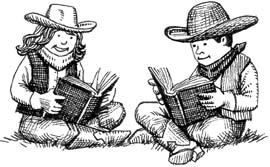 Howdy Parent(s),March is National Reading Month in our schools, communities and especially our homes. Although we believe reading is important EVERY month, the Rogers Staff plans special activities throughout the month of March to promote reading as a worthwhile experience. In this era of increased technology use, it’s important that we encourage children to read for information, inspiration and fun!  Each year we choose a theme to accentuate this special month and this year we have decided to focus on the marvelous adventures that await us in the pages of books. “Saddle Up and Read, Book-A-Roo!” is the official 2018 slogan, and throughout March we will be emphasizing that books have the power to transport us anywhere we want to go, or teach us about anything we’re interested in – all without ever leaving home. As you can see, we are passionate about reading and have planned a variety of different activities to help students see that adventure is just a page away! Some of the highlights of the month are listed below, and there is also a calendar for the entire month included in this week’s folder. Please make a note of them and encourage and help your Book-A-Roo participate in them all.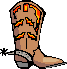  	March 2 	Dr. Seuss’s Birthday                                  Students are encouraged to wear red, white and black to schoolMarch 6	Reading Month Kickoff Assembly!		Students are encouraged to wear western apparelMarch 13     Author Shelly Johannes visits Rogers	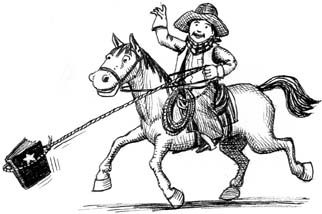 	March 15 	Character Parade 			See note enclosed in blue folder this week	March 19	Rogers School Book Fair BeginsMarch 20	Author Maria Dismondy visits Rogers	March 23	Rogers School-Wide Read-A-ThonLook for a note with more details coming home in the blue folders on Monday, March 12	March 27	Family Reading Night: 6:00 – 7:30 pmLook for a note with more details coming home in the blue folders on Monday, March 12